Traditional Pretzels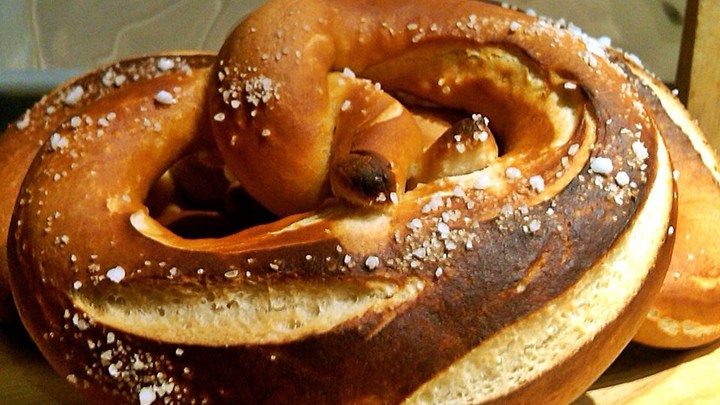 Makes 6 large pretzelsIngredients:375 ml all-purpose flour8 ml active dry yeast4 ml white sugar15 ml butter, melted not HOT165 ml water       1 ml salt      Pretzel "bath":30 ml baking soda750 ml water       Topping:30 ml butter, melted       5- 12 ml coarse sea salt, to tasteDirections:In a large bowl, stir together 200 ml of flour, all the yeast, all the sugar, mix well. Add  15 ml of liquid butter, and 165 ml water. Let mixture stand until bubbles begin to form, about 20 mins.Stir in the salt and gradually stir in the remaining flour until dough can be picked up and kneaded on the counter.  (Soft dough, but not sticky!)  Knead until smooth and elastic, about 8 minutes, adding more flour if needed.Divide the dough into 8 pieces and let them rest for 5 minutes. Roll out one piece at a time into a rope about 12-16 inches long. Loop and twist into pretzel shape. Grease a cookie sheet with shortening or use parchment paper.Preheat the oven to 425 degrees F.  In a medium saucepan, bring 750 ml of water to a boil and add the baking soda. Remove from the heat. Dip pretzels into the water bath for about 45 seconds, flipping over about halfway through. Using a slotted spoon, place the soaked pretzels on a greased baking sheet.Brush them with melted butter and sprinkle with coarse salt and bake until dark golden brown, approximately 8 to 10 minutes.